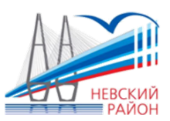 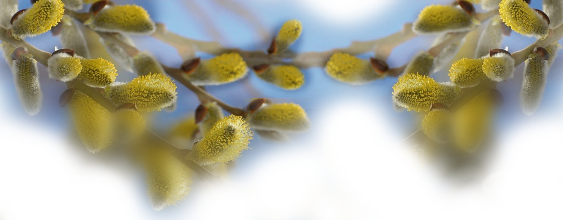 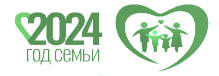 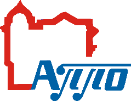 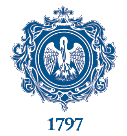 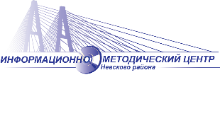 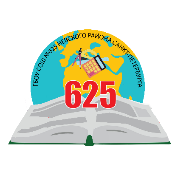 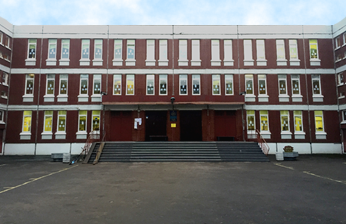 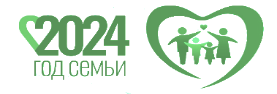 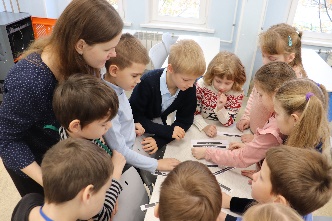 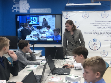 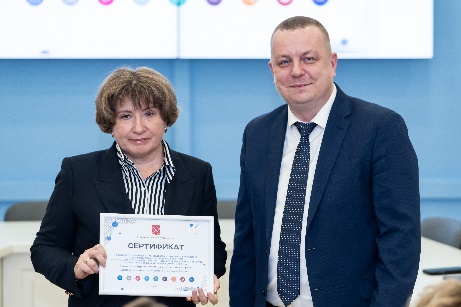 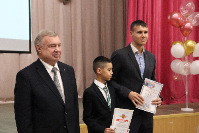 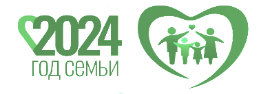 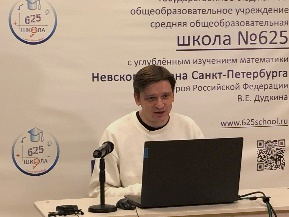 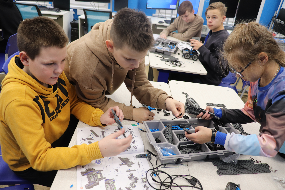 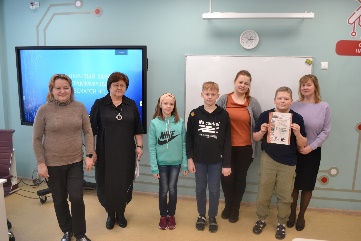 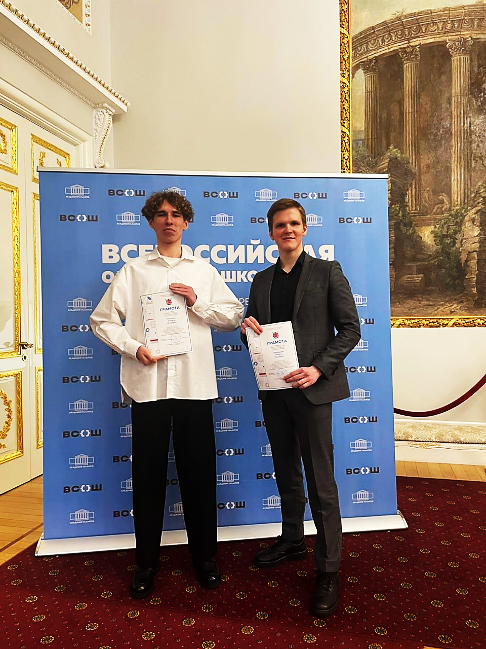 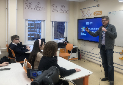 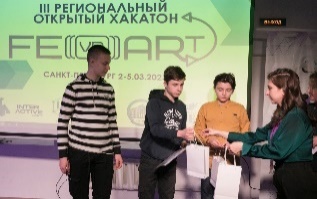 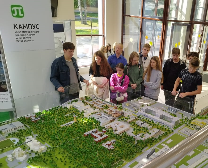 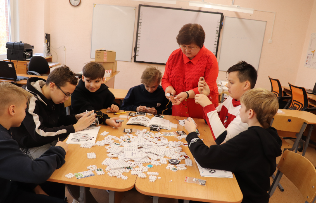 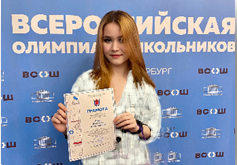 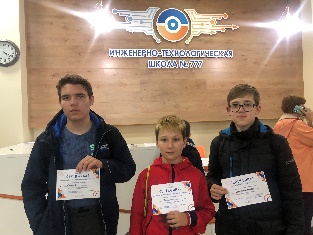 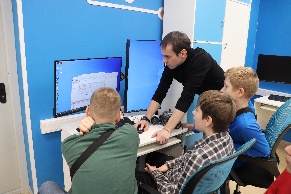 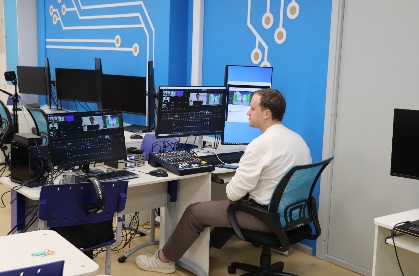 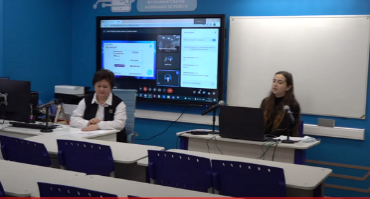 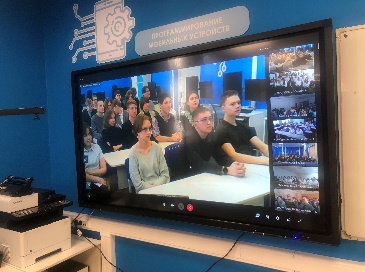 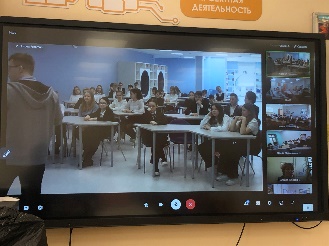 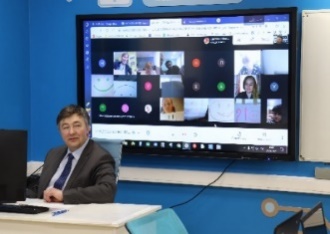 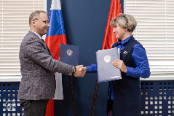 Стендовые доклады участников конференции Стендовые доклады участников конференции Стендовые доклады участников конференции Стендовые доклады участников конференции 1.Максимкин Илья Петровичучитель математики ЧОУ «Школа экономики и права»«Использование физических моделей при исследовании свойств математических объектов»https://disk.yandex.ru/i/6UnliAWL3nUzhQ2.Яковлева Наталья Владимировнаучитель математики ГБОУ СОШ №291 Красносельского района Санкт-Петербурга«Межпредметные связи в обучении математике»https://disk.yandex.com.am/i/MW62WzlFi--1Mg3.Антонова Лариса Анваровна учитель математики ГБОУ СОШ № 262 Красносельского района Санкт-Петербурга«Реализация предпрофессионального инженерного образования в школе»https://cloud.mail.ru/stock/eHLeMayBSRKXHA97Ese14pz24.Михайлова Анастасия Олеговнаучитель математики ЧОУ «Школа «Шамир»«Формирование у учащихся осмысленного применения понятия «функция» или почему математика остается вечно молодой»Михайлова АО-Фрагменты урока-Формирование у учащихся осмысленного применения понятия "функция"5.Буракова Анна Валерьевнаучитель математики ГБОУ лицей №344 Невского района Санкт-Петербурга«Межпредметные связи при изучении математики: фармакология и математика»https://cloud.mail.ru/stock/go8yqtfJtUVJdcvjpRue8vVp6.Лебедева Елизавета Владимировнаучитель информатики и математики ГБОУ СОШ №43 Приморского района Санкт-Петербурга«Защита учебных проектов с использованием технологии кроссенс»https://disk.yandex.ru/i/NKApfodJA-xZSg7.Жукова Ирина Витальевнаучитель математики ГБОУ гимназия № 54 Приморского района Санкт-Петербурга«Развитие инженерного мышления у современных школьников через проектную деятельность на основе Arduino»https://disk.yandex.ru/d/eMZ8ufXhgaUH-A8.Александрова Юлия Валерьевна,Дмитриева Марина Владимировнаучитель математикиучитель физики и математики ГБОУ СОШ №249 им. М.В.Маневича Кировского района Санкт-Петербурга«Физика VS математика. Задачи ЕГЭ по математике с прикладным содержанием»https://cloud.mail.ru/stock/efZt8B7PJFDYHtFNQhakg57B 9.Храмцова Наталья Александровнаучитель математики ГБОУ гимназия № 524 Московского района Санкт-Петербурга«Организация проектно-исследовательской деятельности старшеклассников по решению задач прикладного характера»видеоролик по ВУД Храмцова Н.А. ГБОУ №524.mp4 (647015126)10.Швецова Мария Сергеевназаместитель директора по УВП, учитель математики ГБОУ СОШ № 536 им. Т.И. Гончаровой Московского района Санкт-Петербурга«Технологии искусственного интеллекта – в помощь учителю математики»https://disk.yandex.ru/i/kIpycM8CQPht5Q11.Абрамова Мария Николаевна, Семёнова Анна Николаевнаучителя математики ГБОУ СОШ №292 с углубленным изучением математики Фрунзенского района Санкт-Петербурга«Из опыта организации и проведения конкурса «Юные инженеры»https://disk.yandex.ru/i/6yD9Fjf4D2BRTg12.Бойкова Елизавета Семеновнаучитель математики ГБОУ СОШ №80 Петроградского района Санкт-Петербурга.«Серия контекстных задач, объединенных одним сюжетом в рамках детективного формата, как ресурс формирования функциональной грамотности школьников»https://disk.yandex.ru/i/Gw9U9FnS9TDatg13.Букчина Наталья Александровнапреподаватель математики Кадетского корпуса (школы IT-технологий) ФГКВОУ ВО «Военная академия связи имени Маршала Советского Союза С.М. Буденного»«Использование графического калькулятора Desmos в проектной деятельности»https://cloud.mail.ru/stock/4LwAAydZuUEtrMZzX7YmV6Vq14.Бойкова Татьяна Павловнаучитель математики ГБОУ гимназия №446 Колпинского района Санкт-Петербурга«Интерактивные динамические платформы как средство развития инженерного мышления»https://disk.yandex.ru/i/pqu1nLY40t31FQ15.Белова Светлана Викторовна, Гладун Светлана Николаевна,Климина Марина Ивановназаместитель директора по УВР, учитель математики,заместитель директора по УВР, учитель физики,учитель математики ГБОУ СОШ №625 Невского района Санкт-Петербурга«Организация проектной деятельности в школе: процесс и его результаты» https://disk.yandex.ru/d/eDs-GHUO3XELdw 16.Шакурова Оксана Викторовна,Реготова Наталия Викторовнаучитель математики,учитель математики ГБОУ СОШ № 605 с углубленным изучением немецкого языка Выборгского района Санкт-Петербурга«Межпредметные связи в обучении математике: фрагмент урока «Применение процентов в решении задач по химии» https://disk.yandex.ru/d/RpWTFfsuGBaRSg   